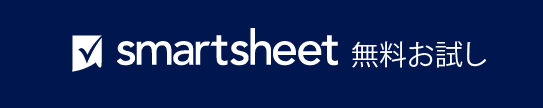 個人用 SWOT 分析テンプレート 内部要因内部要因強み +弱み –得意なこと、独自の資産やリソース、自分のポジティブな特性が他の人にどのように認識されているかについて話します。改善が必要な点、不足しているリソース、それらのネガティブな特性が他の人にどのように認識されているかについて話します。外部要因外部要因機会 +脅威 –現在開かれている扉、活用できる機会、自分の強みによってどのように新しいコネクションを生み出せるのかを列挙します。有害な危険性、競合他社、既知の弱みがどのように脅威への扉を開くかを列挙します。– 免責条項 –Smartsheet がこの Web サイトに掲載している記事、テンプレート、または情報などは、あくまで参考としてご利用ください。Smartsheet は、情報の最新性および正確性の確保に努めますが、本 Web サイトまたは本 Web サイトに含まれる情報、記事、テンプレート、あるいは関連グラフィックに関する完全性、正確性、信頼性、適合性、または利用可能性について、明示または黙示のいかなる表明または保証も行いません。かかる情報に依拠して生じたいかなる結果についても Smartsheet は一切責任を負いませんので、各自の責任と判断のもとにご利用ください。